       Tas Valley Team Ministry  October 26th   2014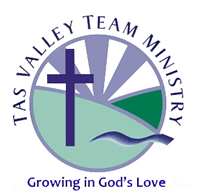 			 St Mary’s Church, Tasburgh                    	           The Last Sunday after Trinity  		Who Cares?    Loneliness todayWelcome to Worship.Readings Psalm 139 v 1-16, Hebrews 12 v 1-3, Matthew 22 v 34-40The Collect for the Last Sunday after Trinity Merciful God, teach us to be faithful in change and uncertainty, that trusting in your word and obeying your will we may enter the unfailing joy of Jesus Christ our Lord. AmenFor our prayers For the situation in Iraq and Syria and the call from the national leaders of our Church to ‘pray, act and give.’ For all those affected by Ebola and for all those who are working to combat it. Please pray for the residents of Valley Road whom we visited this week. We have had special prayer requests for Pat who is recovering from a broken ankle, those who are dealing with family problems, ‘Lord, bring them comfort, compassion, forgiveness and love and understanding.’ Also those who are still grieving the loss of their loved ones, ‘May they find hope and comfort in the recollection of fond memories.’Please continue praying for healing for Ken, for Oscar having a kidney operation in October and Ron who is having knee replacements in October and January. We pray that these operations will be successful.Pray for pupils, parents and school staff on half-term holiday.
Operation Christmas Child –Shoebox Appeal Boxes need to be in by November 9th please speak to Jane Rae 470692Reading and intercessions rota There is a rota [on the font] please could people put their names down for reading and leading intercessions.This WeekTue 28th     7.30pm Drama Cell at Swainsthorpe contact Emily Poyser 470930 e.m.poyser@googlemail.com Wed 29th  9.00am Morning Prayer at Tasburgh Everyone is welcome	      Prayer Visiting in Valley Road	    2.00pm Coffee Pot –in the Church Room. 	  Tea, Coffee, cake and conversation.  Come and make new friends Fri 31st      10.00am-12.00  Emmanuel Group LHoP Shirley 470369Sundays in NovemberNovember 2nd  All Saints Sunday  		8.00am Holy Communion BCP at Tharston 	               9.30 Service of the Word at Tasburgh  Who Cares? November 9th  10.45 Remembrance Sunday Service at Tasburgh 		6.30pm Benefice Praise Service at SwainsthorpeNovember 16th 8.00am Holy Communion BCP at Tharston 	             9.30am Cafe Church in the Church room at Tasburgh		Who Cares?	             6.30pm 	Remembering Loved Ones at Newton Flotman Sunday 23rd 	9.30am Holy Communion and  Children’s Church Sunday 30th 	4.30pm Advent Sunday Service Saturday November 15th 7.30pm at Tasburgh Village HallAn evening entertainment presented by Tasburgh choir and friends.  The first half will be traditional Music Hall.  The second half will commemorate the start of WW1 in song and verse.  Audience participation with Ros Lancaster at the piano.                        The bar will be open and food served in the interval.  Tickets   £10 adults, under 12s £7.50.  from Sarah Norman 471505 or Rachel Simmons 471197 or the Social Club         Dressing up is optionalVal Cook has a catalogue of Fairly Traded crafts from ‘Created’ . 470298If you want to put a notice on the weekly notice sheet, [or find out more about an event] or put a notice on the Tas Valley Team Ministry Website please speak to Rev Jenny Cooper 470141 or e-mail  jenny@tasvalley.orgBenefice Website. www.tasvalley.org  for  events and church services  in the other parishes in the  benefice. Do you know you can subscribe to regular e-mail updates? -Don’t miss out!